Study Guide: Civics EOC ExamJohn Locke: What ideas is he known for? The Social ContractNatural Laws / Rights: Government protects “life, liberty, and property.”Influenced the Declaration of IndependenceWhat is the social contract? People gave away power to rule & some rights, but get back protection from the governmentMontesquieu: How did he influence the “Founding Fathers?”Separation of Powers: three branchesChecks and BalancesWhat are four concepts found in the Magna Carta that influenced the Founding Fathers?Limited governmentTrial by juryAdvisors lead to ParliamentRule of LawList three rights that are found in the English Bill of Rights that are found in the US Bill of Rights:Freedom of SpeechNo cruel and unusual punishmentNo taxes w/o consentName three concepts in the Mayflower Compact that influenced the Founding Fathers:Self-governmentThe rule of lawSocial ContractWhat did Thomas Paine's Common Sense influence the Founding Fathers to do? “Common Sense” to declare independence from Great Britain. Influenced Declaration of IndependenceList three things that the British did that made the Colonists angry?Stamp ActQuartering Act, Tea ActNo taxation w/o representationWho was the "Grievances" of the Declaration of Independence addressed to? King George IIIWhat rights did Thomas Jefferson say every American is entitled to in the Declaration of Independence? Life, liberty, and the pursuit of happinessWhich Enlightenment philosopher influenced Jefferson in the "Natural Rights" section of the Declaration of Independence? John LockeList three weaknesses of the Articles of Confederation:One branch: no judicial or executive branchNo power to tax, regulate trade or enforce lawsToo rigid: 9 out 13 states to pass laws, 13 out of 13 to pass amendments List the goals of the Preamble and describe what they mean:“We the people” – popular sovereignty the people are the source of government power“A more perfect union” – to make a better country and a stronger government than under the Articles of Confederation“Establish justice” – fairness/equality, represented by our court system“Ensure domestic tranquility” – keep the peace inside the country – usually the police“Provide the common defense” – keep the country safe from other countries, the military“Promote the general welfare” – help people“Secure the blessings of liberty” – provide freedom“To ourselves and our posterity” – rights and freedom for now and the futureDefine Separation of Power: divide power into three branchesDefine Checks and Balances: Each branch checks the power of the othersProvide an Example of Checks and Balances for each branch:President vetoes a lawCongress can impeach the president or justices/judgesSupreme Court / Federal judges can declare laws unconstitutionalDefine the Rule of Law: Nobody is above the law, leaders must follow the law, protects citizens from tyranny & abuse of powerWhat President demonstrated the Rule of Law: Richard NixonList two “sources” of American Law: Code of HammurabiEnglish Common LawList four “types” of law:CivilCriminalConstitutionalMilitaryWhich Amendment defined citizenship? 14thList five “qualifications” for becoming a naturalized citizen:Must by 18 years oldBe a lawful permanent residentHave lived in the US for five yearsBe of “good moral character.”Know basic English by passing a Civics/US History testWhat are the two ways to become a natural born citizen? Law of Soil – born on US soil, Law of Blood – born to US citizens abroadList the six steps to becoming a naturalized citizen:Live in the US for five yearsFill out an applicationFingerprint / background checkInterview pass the Civics & English test Take the Oath of AllegianceList four “obligations (duties)” of US citizens:Obey the LawPay taxesServe on JuriesDefend the nationList four “responsibilities” of citizenship:VoteAttend civic meetingsPetition the governmentRun for officeList the 10 Amendments in the Bill of Rights:Freedom of speech, religion, petition, assembly, and the pressThe Right to Bear ArmsNo quartering of soldiersNo unreasonable search or seizureRights to remain silent, due processRight to a lawyer, jury, to confront one’s accuser, and a speedy and public trial, Right to a jury in civil trialsNo cruel and unusual punishmentRights not listed in the Bill of Rights belong to the peoplePowers not listed in the Constitution belong to the statesDefine the following Amendments:13th: No slavery14th: Define citizenship, equal protection under the law, state laws must be constitutional15th: Right to vote for African-American men19th: Right to vote for women24th: Abolished poll taxes26th: Lowered the voting age from 21 to 18List the outcomes of the following Landmark Supreme Court Cases:Marbury v. Madison Established judicial reviewPlessy v. Ferguson: the “separate but equal” case which legalized segregationBrown v. Board of Education: overturned Plessy vs. Ferguson and ended legal segregationGideon v. Wainright: If a person can’t afford a lawyer, one must be provided by the stateMiranda v. Arizona: 5th Amendment righto remain silent, 6th Amendment right to a lawyer, must be notified of rightsIn re’ Gault: juveniles have due process rights to a lawyer and to confront accusersTinker v. Des Moines: students have free speech rights, and free speech is more than just words: freedom of expressionHazelwood v. Kuhlmeier: Limited student’s free speech rightsUS v. Nixon: Rule of Law – even the president, is not above the lawBush v. Gore: Controversial case where Supreme Court ordered a stop to the recount of the 2000 presidential electionDescribe the following Political Parties:Democrats: - Government welfare programs to help those in need, Higher taxes, Business regulationsRepublicans: - Less federal government programs, Lower taxes, Fewer business regulationsLibertarians:- Maximum freedom and rights, minimum governmentSocialist: - Governments control some businesses, free education and welfare programsCommunists: - Workers and the people would control businesses, most were dictatorshipsList the Constitutional Qualifications for the following offices:President:35 years old, resident for 14 years“natural born” citizenHouse of Representatives:25 years olda resident of the state and a citizen for seven yearsSenate:30 years old a resident of the state and a citizen for nine yearsDefine Party Platform: Statement outlining the main goals & ideas of the partyDefine Political Action Committee: Organization to raise money for candidates or issues to get around fundraising limitsDefine Bias: opinionated, one-sided informationDefine Media Watching Role: Media watches the government to ensure they don’t break the lawDefine Propaganda: Biased information meant to persuade public opinionDefine Public Policy: government plan to resolve issues or problemsList 3 things each level of government is responsible for:FEDERAL - Military, interstate & foreign trade, environmental issues, interstate health careSTATE - Education, intrastate trade, intrastate environmental and safetyLOCAL - Local schools, local roads, local sanitation & services, local safetyWhat is a “domestic policy”? Plan to deal with problems inside the countryWhat is a “foreign policy”? Treaties, foreign trade, the militaryList the ways the President deals with foreign policy:Signs treatiesAppoints ambassadorsAppoints Secretary of StateServes as Commander-in-CheifChief diplomatList the ways Congress deals with foreign policy:Confirms treaties (Senate)Declares warProvides funding for wars or foreign policyConfirms ambassadors and secretary of state (Senate)Define the following international organizations: United Nations: Organization for nations to gather to discuss issues and work towards world peaceNATO: Defensive treaty between the US, Canada, and EuropeNAFTA: North American Trade Oranization, Canada, the U.S. & Mexico free trade agreementUNICEF: U.N.’s organization for helping childrenInternational Court of Justice (World Court): Court for settling international disputes and hold war crimes trialsWTO International organization devoted to free tradeRed Cross: Neutral organization that provides emergency aid during wars or emergencies NGOs: Non-governmental organizations that provide aidWhat two wars fought in Europe and Asia where the last “declared wars”? World War I & IIName two “undeclared” wars? Vietnam, Korea, Afghanistan, IraqWhat was the decades long conflict between the United States and the Soviet Union referred to? The Cold WarWhat were the two conflicts with Cuba in the 1960s? The Bay of Pigs and Cuban Missile CrisisWhat country were the two “Gulf Wars” fought against? IraqDefine the following “forms” of government:Direct Democracy: All citizens vote on lawsRepresentative Democracy: The people vote for representatives who make laws and make decisions for themAbsolute Monarchy: King or queen has absolute powerConstitutional Monarchy: King or queen mostly ceremonialCommunism: All private property and companies are owned/controlled by the governmentSocialism: Public ownership of certain businesses, large welfare programsAutocracy: Rule by oneOligarchy: Rule by a fewWhat “system” of government is power shared between the national and regional governments? Federal or FederalismWhat system of government do the regional governments tell the central government what to do? Confederation or confederalWhat system of government does the central government have all of the power? UnitaryWho is the executive chosen by in a Parliamentary System? Parliament or legislative bodyWhat are powers held by the national government called? Expressed, enumerated or delegatedList ten constitutional powers of the national government: Tax, regulate commerce, coin money, approve presidential appointments, impeachment, raise and support the army & navy, declare war, create rules for naturalization and immigration, confirm treaties, make all laws necessary and properList the three levels of Federal Courts: District, Court of Appeals, U.S. Supreme CourtList the three levels of the Florida Court System: County/Circuit Courts, District Court of Appeals, Florida Supreme CourtWhat are powers shared by the national and state governments called? ConcurrentList three powers shared by the national & state governments: Tax, create courts, borrow moneyWhat are powers held by state governments called: reserved powersList three powers held only by state governments: Establish local governments, intrastate trade, elections, marriage, licencesWhat do you call the system in which powers are shared by national and state governments? Federalism How are federal amendments made? 2/3rds of the Congress, 3/4ths of the statesList the Steps through Congress for passing a law: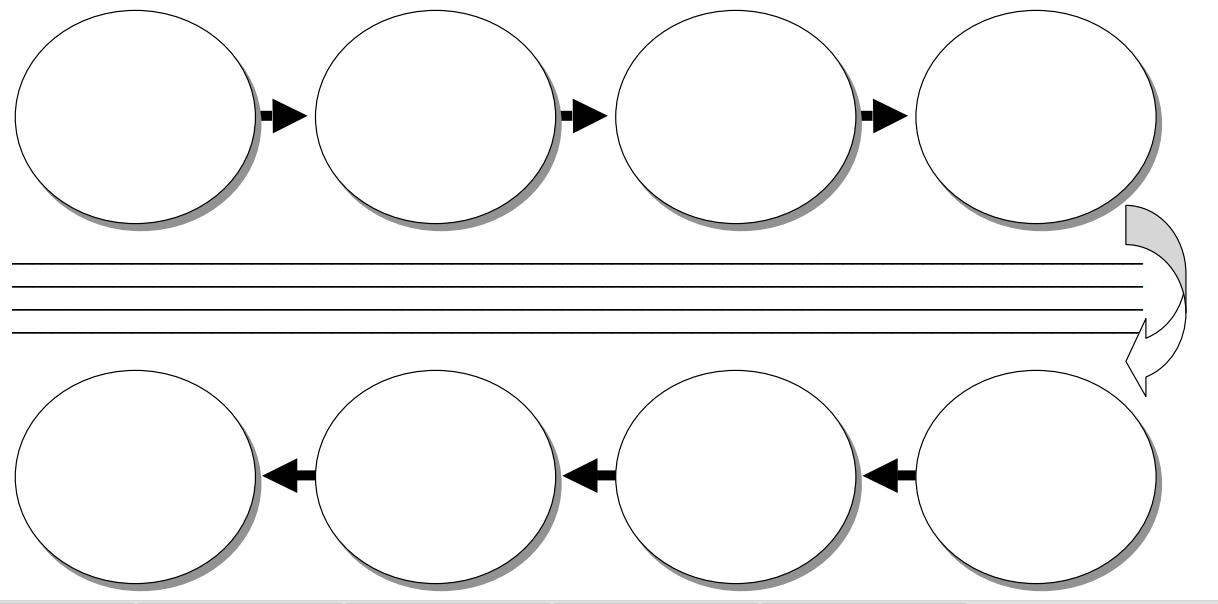 Complete the Chart Comparing the US & Florida Constitutions:United States						Florida List three ways to amend the Florida ConstitutionProposed and voted by state legislature, needs 3/5ths voteConstitutional Commission that meets every 20 yearsPetition signed by 8% of electorate, put on ballot, ratified by 60% vote of electorateList Services Provided by each level of government:National: Disaster relief, environment, food & drug safety, welfare programs, postal service, interstate highwaysState: Education, environment, licenses, state highways, state police, public safetyLocal: local police, fire department, libraries, schools, local roads, trash collectionArticles: 7Articles: 12 Size: 1 pageSize: 80 pagesRights Contained in: Bill of RightsRights Contained in: Declarations of RightsShorter, begins with “We the People”, living document to be interpreted over time, 27 AmendmentsSpecifics: longer, begins with “We the People”, many amendments, more specifics, deals with day-to-day aspects of life,